Pet Portfolio Project  by C. Kohn, Waterford WI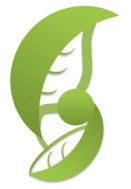 Name: 								 Hour		Date: 					Date Assignment is due: 			  Why late? 						  Score: +   ✓ -
			Day of Week      Date 				If your project was late, describe whyDirections: using this packet, you will be outlining aspects of pet ownership for 2 kinds of pets of your choice.  Please incorporate the following:Why a Good Choice – what makes this kind of animal an ideal choice for a pet?  Who is this pet best for? Cost – what is the average cost (either per week, per month, per year, or over the pet’s lifetime)?  What are the biggest expenses? Feeding – what does this kind of pet eat, how much does it eat, and how do you best feed it?Housing – what is needed to house this animal?  A house? An aquarium?  A bed? A fence?  Describe.Handling – what is needed to handle this animal, and how do you handle this animal safely?  How do you properly hold or move the animal?  What equipment do you need (e.g. leash?  Carrier?)Problems & Concerns – what are 3 or more common problems, concerns, diseases, or disorders that can affect your ownership of this pet?  What is the treatment or response to each problem? Questions are provided in this packet to help structure your search for information.  All sources must be properly cited (see the back of this handout for help).  Students should primarily use the class textbook (Small Animal Care & Management) as a resource but are welcome to use other sources as well.  Textbooks may be checked out with your instructor if needed.     Rubric for grading is below; each item is worth 5 pts. Why a Good Choice – benefits of ownership are clearly outlined. Ideal kind of owner is described for each kind of petCost – a dollar amount and time frame is given (e.g. $20 per week) and the source for this figure is cited. Biggest expenses are described to give the potential owner an idea of what goes into the total cost. Feeding – Content of diet is provided.  Amount eaten is provided.  Method of feeding is described.  Sources are cited. Housing – Writer describes sleeping needs and containment needs of each pet and provides examples. Handling – equipment and methods needed to handle and move animals is clearly described; examples are given. Problems & Concerns – at least 3 problems are described by the writer for each pet; responses are detailed. Cited Sources – all sources are properly cited on the document.  Sources are credible (if internet, .gov or .edu).  Sources are not plagiarized.  Cited sources are properly paraphrased or quoted.  Professionalism – project is neat, attractive, and free of spelling and grammar errors. Effort is evident and not minimal.  Project is handed in on time. Citing SourcesReferences List all works cited in the text - and no others - alphabetically in the References section at the end of your paper. Each reference should include the names of all the authors, the date the article or book was published and/or the date the website was accessed and its title.Internet Sources Include the author(s), title of the work (in quotation marks), title of the complete work or site, if applicable (in italics), website URL or address (except for personal email), and date of visit or message. (The method for citing online sources has not yet been standardized.) email: Carbon, J.J. "Physiology data." Personal email (7 July 01). World Wide Web: Basic form is: Author. Date. Title. URL (Access date)   e.g. Smith, John. 2009.  “Genes, Jeans, and Gee-whiz.”  www.geneticsinfo.org.  (Accessed Sept 1, 2011)Waterman, M., Stanley, E., Soderberg, P., and Jungck, J.R. 10 August 1999 "Kingdoms entangled: molecules, malaria, and maise." BioQUEST Curriculum Consortium.http://bioquest.org/case.html ( April 12, 2000 )Macreal, Holly. 10 April 2001 "Large Fish, Small Pond." http://www.bigfish.org/articles ( April 20, 2001 ) Splice, Gene. 21 July 2000 "Mutations are the Ultimate form of Variation" University Press Weekly vol 22. Electric Library. http://www.elibrary.com/ (17 Oct.1997). *Note: Do not write out a website address (URL) as a parenthetic citation within the text. Whenever possible, list the author. If you can’t find an author, list the organization that provided the information. If you can’t find the name of the organization, question the quality of your source.Book Include the author(s), title (italicized, with only the first word capitalized), edition number (if it is not the first edition), the publisher, the city of publication, and the state (omit the state for well known cities like New York ).Kuhn, T.S. 1962. The structure of scientific revolutions.  Press, Chicago. Purves, W.K., Sadava, D., Orians, G.H., and Heller, H.C. 2001. Life, the science of biology, 6th ed. Sinauer, .Chapter in a BookNaes, A. 1986. Intrinsic value: will the defenders of nature please rise? In  , editor. Conservation biology: the science of scarcity and diversity. Sinauer Associates,  . pp. 504-515.Pet Portfolio Project	 by C. Kohn, Waterford WIName: 								 Hour		Date: 					Date Assignment is due: 		  Why late? 							  Score: +   ✓ -
			Day of Week      Date 				If your project was late, describe whyPet Portfolio: Project GuideThe following elements should be included in your project.  If you feel an item is not applicable to your pet, you may ask your instructor for help.   Grading RubricWhy a Good Choice – benefits of ownership are clearly outlined. Ideal kind of owner is described for each kind of petCost – a dollar amount and time frame is given (e.g. $20 per week) and the source for this figure is cited. Biggest expenses are described to give the potential owner an idea of what goes into the total cost. Feeding – Content of diet is provided.  Amount eaten is provided.  Method of feeding is described.  Sources are cited. Housing – Writer describes sleeping needs and containment needs of each pet and provides examples. Handling – equipment and methods needed to handle and move animals is clearly described; examples are given. Problems & Concerns – at least 3 problems are described by the writer for each pet; responses are detailed. Cited Sources – all sources are properly cited on the document.  Sources are credible (if internet, .gov or .edu).  Sources are not plagiarized.  Cited sources are properly paraphrased or quoted.  Professionalism – project is neat, attractive, and free of spelling and grammar errors. Effort is evident and not minimal.  Project is handed in on time. Pet Number 1: 						What are at least 5 benefits of owning this kind of pet? 

I.														

II.														

III.														

IV.														

V.														What source(s) did you use to find this information? (URL and Date Accessed for online sources only).

Author or Publishing Agency											

Source (Website or Book):											What is the ideal kind of owner or home for this kind of pet?

														

														
What source(s) did you use to find this information? (URL and Date Accessed for online sources only).

Author/Source													What is the cost of owning this kind of animal?     $		 per (day / week / month / year / lifetime)
Author/Source													What are the 3 biggest expenses of owning this kind of animal? 
Expense 1: 							  Cost: $				
Expense 2: 							  Cost: $				
Expense 3: 							  Cost: $				
Source													
What does this animal eat? 											

														

Author/Source													
How much does it eat? 												

Author/Source													
What is the best way to feed it? 										

Author/Source													
What is needed to house this animal (bed, tank, fenced yard, etc.)? 						

														

Author/Source													How should you handle/move this animal?  If you can pick it up, how do you properly do so without hurting or injuring it?  If you need to remove it from its cage/tank/etc., how do you best do so?  If it needs to be walked or exercised, what is the best way to do so?  What equipment might you need to move it? Explain all things necessary to move an animal from one place to another:Author/Source													What are three problems or concerns common to this kind of animal?  Describe these below and outline the appropriate way to prevent and/or respond to it.
Problem 1: 												
Description: 											

												
Proper Response:										

												
Prevention (if any): 										

												
Author/Source: 											
Problem 2: 												
Description: 											

												
Proper Response:										

												
Prevention (if any): 										

												
Author/Source: 											
Problem 3: 												
Description: 											

												
Proper Response:										

												
Prevention (if any): 										

												
Author/Source: 											
Sources Used (most or all internet sources should be .gov or .edu websites; check if unsure): Source 1Author - Last name: 					  First Name: 				
Date: 				   Title: 								
URL (if website): 										
Publisher & City (if book): 									 
Source 2Author - Last name: 					  First Name: 				
Date: 				   Title: 								
URL (if website): 										
Publisher & City (if book): 									 
Source 3Author - Last name: 					  First Name: 				
Date: 				   Title: 								
URL (if website): 										
Publisher & City (if book): 									 
Source 4Author - Last name: 					  First Name: 				
Date: 				   Title: 								
URL (if website): 										
Publisher & City (if book): 									 
Source 5Author - Last name: 					  First Name: 				
Date: 				   Title: 								
URL (if website): 										
Publisher & City (if book): 									 
Source 6Author - Last name: 					  First Name: 				
Date: 				   Title: 								
URL (if website): 										
Publisher & City (if book): 									 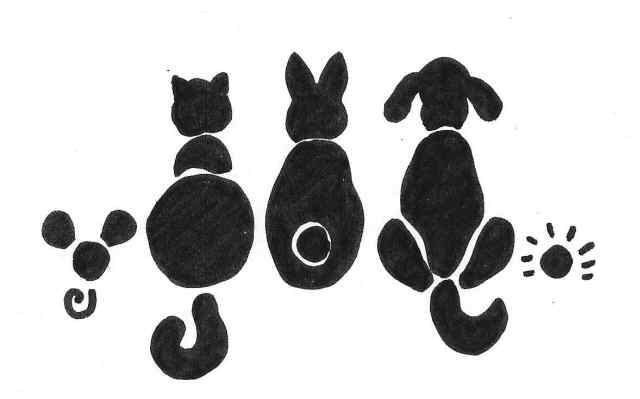 Pet Number 2: 						What are at least 5 benefits of owning this kind of pet? 

I.														

II.														

III.														

IV.														

V.														What source(s) did you use to find this information? (URL and Date Accessed for online sources only).

Author or Publishing Agency											

Source (Website or Book):											
What is the ideal kind of owner or home for this kind of pet?

														

														
Author/Source													What is the cost of owning this kind of animal?     $		 per (day / week / month / year / lifetime)
Author/Source													What are the 3 biggest expenses of owning this kind of animal? 
Expense 1: 							  Cost: $				
Expense 2: 							  Cost: $				
Expense 3: 							  Cost: $				
Author/Source													
What does this animal eat? 											

														

Author/Source													How much does it eat? 												

Author/Source													What is the best way to feed it? 										

Author/Source													What is needed to house this animal (bed, tank, fenced yard, etc.)? 						

														

Author/Source													How should you handle/move this animal?  If you can pick it up, how do you properly do so without hurting or injuring it?  If you need to remove it from its cage/tank/etc., how do you best do so?  If it needs to be walked or exercised, what is the best way to do so?  What equipment might you need to move it? Explain all things necessary to move an animal from one place to another:Author/Source													What are three problems or concerns common to this kind of animal?  Describe these below and outline the appropriate way to prevent and/or respond to it.
Problem 1: 												
Description: 											

												
Proper Response:										

												
Prevention (if any): 										

												
Author/Source											
Problem 2: 												
Description: 											

												
Proper Response:										

												
Prevention (if any): 										

												
Author/Source											
Problem 3: 												
Description: 											

												
Proper Response:										

												
Prevention (if any): 										

												
Author/Source											
Sources Used (most or all internet sources should be .gov or .edu websites; check w/ Mr. Kohn if unsure): Source 1Author - Last name: 					  First Name: 				
Date: 				   Title: 								
URL (if website): 										
Publisher & City (if book): 									 
Source 2Author - Last name: 					  First Name: 				
Date: 				   Title: 								
URL (if website): 										
Publisher & City (if book): 									 
Source 3Author - Last name: 					  First Name: 				
Date: 				   Title: 								
URL (if website): 										
Publisher & City (if book): 									 
Source 4Author - Last name: 					  First Name: 				
Date: 				   Title: 								
URL (if website): 										
Publisher & City (if book): 									 
Source 5Author - Last name: 					  First Name: 				
Date: 				   Title: 								
URL (if website): 										
Publisher & City (if book): 									 
Source 6Author - Last name: 					  First Name: 				
Date: 				   Title: 								
URL (if website): 										
Publisher & City (if book): 									